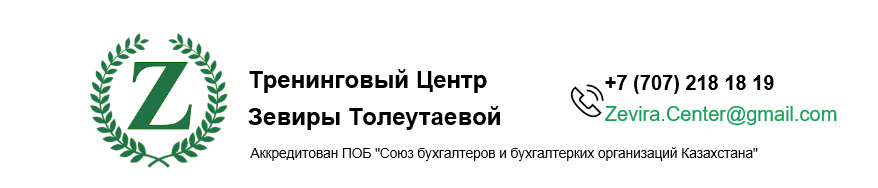 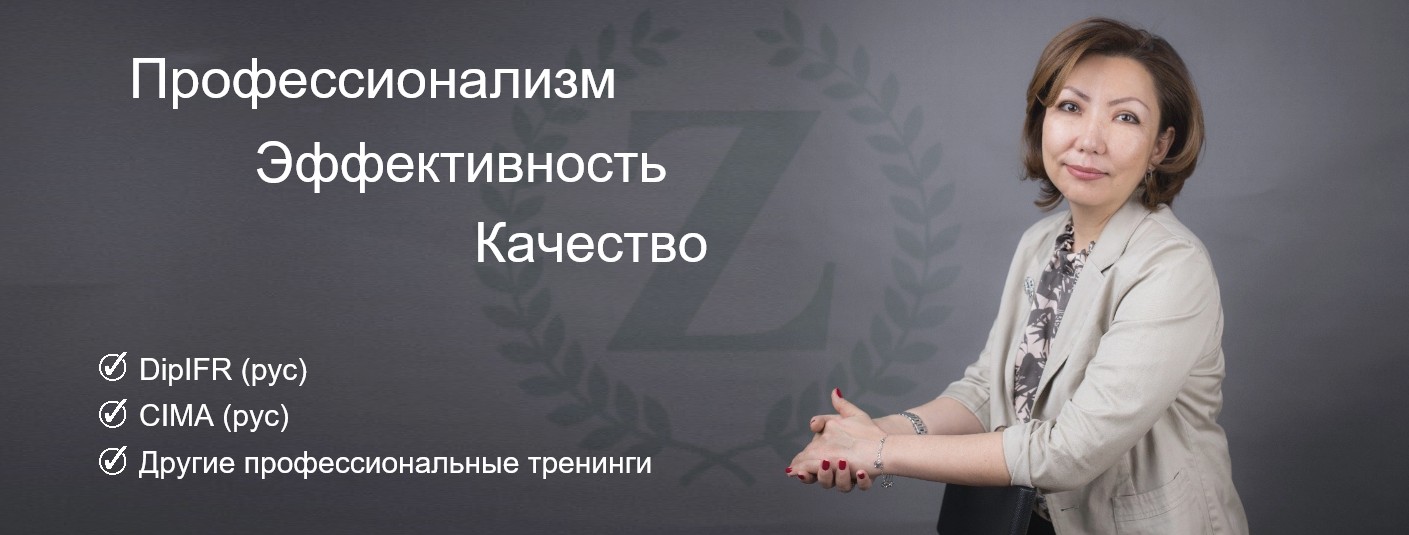 Открытый Мастер-класс«МСФО (IFRS) 15 Выручка: Особенности нового стандарта»10 февраля, г. АстанаУчастие в Мастер-классе бесплатноеРассмотреть основные особенности нового стандарта по выручкеПонять эффект влияния нового стандарта на практику вашей компанииОбсудить другие актуальные вопросы по МСФОПолучить положительные эмоции от общения и обмена опытом с вашими профессиональными коллегами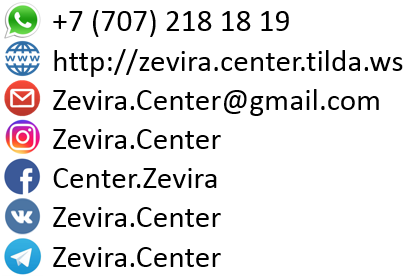 Узнать больше о программе DipIFR (рус)Познакомиться с преподавателемПолучить бонус на обучение в нашем ЦентреДОБРО ПОЖАЛОВАТЬ!